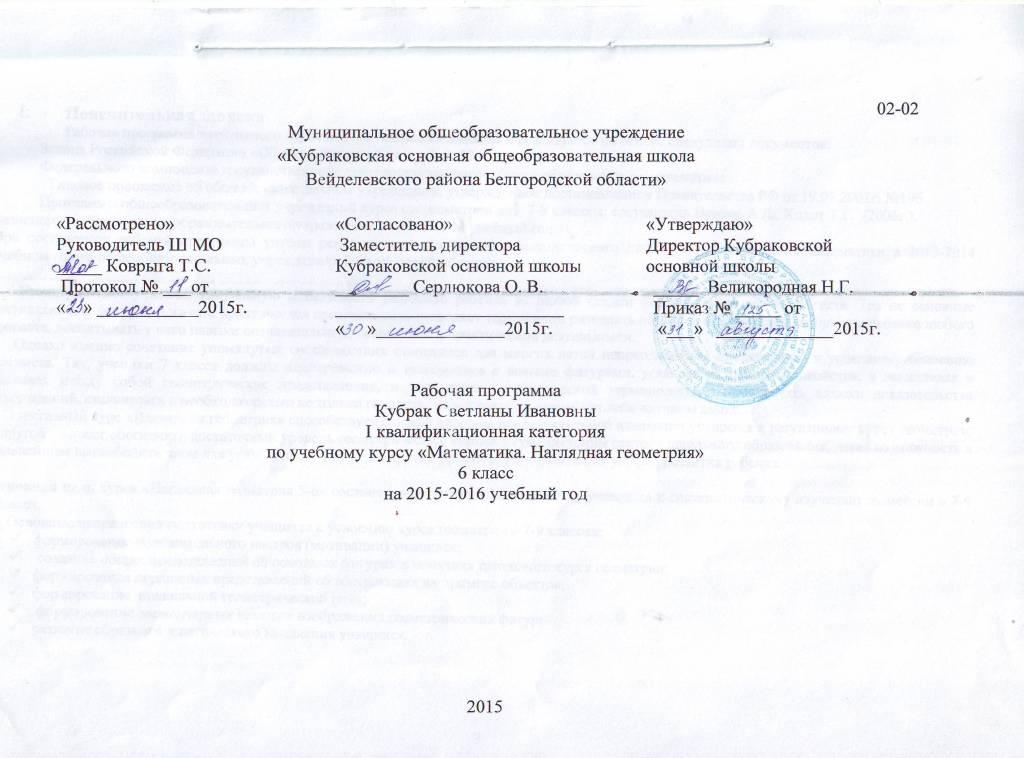 Пояснительная записка      Рабочая программа элективного курса для 5-6  класса составлена и реализуется на основе следующих документов: Закона Российской Федерации «Об образовании» (статья 7, 9, 32).Федерального компонента государственного стандарта основного  общего образования по математике  Типовое положение об общеобразовательном учреждении, утвержденное постановлением Правительства РФ от 19.03.2001г. №196Программы общеобразовательных учреждений курса стереометрии для  7-9 классов, составитель Вернер А.Л., Ходот Т.Г.  (2006г.).Базисного учебного плана образовательного учреждения на 2013-2014 учебный год.При составлении рабочей программы учтены рекомендации инструктивно-методического письма «О преподавании математики в 2013-2014 учебном году в общеобразовательных учреждениях Белгородской области».       Геометрия дает учителю уникальную возможность развивать ребенка на любой стадии формирования его интеллекта. Три ее основные составляющие: фигуры, логика и практическая применимость позволяет гармонично развивать образное и логическое мышление ребенка любого возраста, воспитывать у него навыки познавательной, творческой и практической деятельности.      Однако именно сочетание упомянутых составляющих становится для многих детей непреодолимым препятствием к успешному освоению предмета. Так, ученики 7 класса должны одновременно и знакомиться с новыми фигурами, усваивая их основные свойства, и накапливая и связывая между собой геометрические представления, и овладевать геометрической терминологией, приобретать навыки доказательства утверждений, сталкиваясь с необходимостью не только говорить, но и думать на новом для себя научном языке.     Элективный курс «Наглядная геометрия» способствует с одной стороны предварительной адаптации учащихся к регулярному курсу геометрии, с другой – может обеспечить достаточный уровень геометрических знаний в гуманитарном секторе школьного образования, давая возможность в дальнейшем высвободить часы для углубленного изучения других предметов без нанесения ущерба развития ребенка.Основная цель курса «Наглядная геометрия 5-6» состоит в многоплановой подготовке учащихся к систематическому изучению геометрии в 7-9 классах.     Основные направления подготовки учащихся к усвоению курса геометрии в 7-9 классах:формирование положительного настроя (мотивации) учащихся; создание общих представлений об основных фигурах и понятиях школьного курса геометрии;формирование первичных представлений об абстракциях на примере объектов;формирование  правильной геометрической речи; формирование элементарных навыков изображения геометрических фигур;развитие образного и логического мышления учащихся.       Развитие логического мышления учащихся происходит во – первых, за счет логического построения курса, которое, в основном, соответствует логике систематического курса, а во – вторых, при решении соответствующих задач, как правило, «в картинках». Важную роль в развитии логического мышления выполняют геометрические экскурсии, цель которых – показать учащимся возможности применения геометрических знаний на примерах архитектурных и садово-парковых сооружений.      С помощью методов геометрической наглядности происходит  изучение и применение конкретных  задач в житейской ситуациях, что способствуют развитию наглядно-действенного и наглядно-образного видов мышления. Одной из важнейших задач в преподавании наглядной геометрии является вооружение учащихся геометрическим методом познания мира, а также определенным объемом геометрических знаний и умений, необходимых ученику для нормального восприятия окружающей действительности.Приобретение новых знаний учащимися осуществляется в ходе их самостоятельной деятельности. Среди задачного и теоретического материала акцент делается на упражнения, развивающие «геометрическую зоркость», интуицию и воображение учащихся.При подборе задач и теоретического материала основной акцент делается на упражнения, развивающие геометрическую интуицию, требующие нестандартного творческого подхода к их решению. В  курсе наглядной геометрии содержится обширный материал мировоззренческого характера, где на примере геометрии учащиеся знакомятся с важнейшими общенаучными идеями, понятиями и методами исследования.     Эмоционально окрашенное содержание и иллюстративный материал таких тем, как «Преобразования фигур. Симметрия» обладают высоким эстетическим потенциалом, большими возможностями для духовного развития учащихся. II.Требования к уровню подготовленности учащихсяВ результате изучения курса на базовом уровне ученик должензнать / понимать:элементарные значения идей, методов и результатов для построения моделей реальных процессов и ситуаций;универсальный характер законов логики геометрических рассуждений, их применимость в различных областях человеческой деятельности;Уметь:распознавать на чертежах и моделях плоские и простые пространственные формы; анализировать в простейших случаях взаимное расположение объектов в пространстве;изображать основные плоские фигуры и некоторые пространственные тела;решать планиметрические и простейшие стереометрические задачи на нахождение геометрических величин (длин, углов, площадей, объемов);           Использовать приобретенные знания и умения в практической деятельности и повседневной жизни для:исследования (моделирования) несложных практических ситуаций на основе свойств фигур;при построениях геометрическими инструментами (линейка, угольник, циркуль, транспортир);вычисления объемов и площадей поверхностей простейших пространственных тел при решении практических задач, используя при необходимости справочники и вычислительные устройства. Место курса в базисном учебном планеПрограмма «Наглядная геометрия»(для учащихся 5 - 6 классов) составлена  на основе методических пособий: Ходот Т.Г. Математика: наглядная геометрия: учеб. для учащихся 5 кл. общеобразоват. учреждений/ Т.Г. Ходот, А.Ю.Ходот. – М.: Просвещение, 2012.Ходот Т.Г. Математика: наглядная геометрия: кн. для учителя: 5 - 6 кл./ Т.Г. Ходот, А.Ю.Ходот, О.А. Дмитриева.  – М.: Просвещение, 2008.Элективный курс «Наглядная геометрия» рассчитан на 35 часов в каждом классе, в объеме один час в неделю, для учащихся 5-6 классов базовой школы, изучающих математику по учебнику под редакцией Н.Я. Виленкина, В.И.Жохова и др.Некоторые особенности предлагаемого курсаВ учебнике содержится весь геометрический материал, предусмотренный программой. При этом материал дифференцирован. Пособия написаны в форме учебника – собеседника с учащимися.В конце каждой книги имеются развертки пространственных фигур и шаблоны изображений геометрических фигур, рекомендованные учащимся для изготовленияПредлагаются геометрические экскурсии по темам: «Круглые тела в архитектуре» (Павловский парк), « Геометрические формы в архитектуре» (Екатерининский парк, г. Пушкин), « Симметрия в архитектуре» (исторический центр Санкт-Петербурга), « Геометрия в архитектуре Казанского собора».III.Календарно – тематическое планирование6 классУсловные обозначения типа урокаИНМ – изучение нового материалаЗНЗ – закрепление новых знанийУКПЗ – урок комплексного применения знанийКЗ - контроль знанийОУ – обобщающий урокКУ – комбинированный урокУП – урок – презентацияУЭ – урок - экскурсияIV.Содержание курса6 классПовторение.  Знакомые и новые понятия (5 ч.)     Отношение и пропорциональность отрезков. Подобные фигуры. Золотое сечение.      Основная цель – рассмотреть новые, интересные свойства пропорциональных отрезков, ввести понятие подобных фигур.Взаимное расположение фигур (14 ч.)      Расстояние. Параллельность на плоскости и в пространстве, Применение параллельности для конструирования плоских и пространственных фигур. Координаты.      Основная цель – ввести одно из важнейших понятий – понятие параллельных прямых на плоскости и в пространстве. С помощью  моделей пространственных тел,  показать свойства параллелепипеда.Движения фигур (7 ч.)       Преобразования фигур. Движения плоскости и пространства: параллельный перенос, поворот, симметрия центральная, осевая, зеркальная.       Основная цель – познакомить учащихся с понятием движения, видами движений, со взаимоотношениями наложений и движений.Конструкции из равных фигур (8 ч.)       Применение различных видов движения плоскости, построение бордюров и паркетов, элементы симметрии фигур.        Основная цель – с помощью пересечения, объединения, склеивания фигур  (использование движений) научить учащихся получать новые фигуры.                          V. Формы и средства контроля         В авторской программе на проведение текущих контрольных работ отведено: в 5 классе – итоговая контрольная работа (1 час), самостоятельные работы (14), по  темам:  «Линии», «Отрезки. Сравнение отрезков», « Луч. Прямая», «Ломаная», «Треугольник», «Круг. Окружность», «Цилиндры», « Конусы», «Угол», «Сравнение углов», «Перпендикуляр», «Площадь плоской фигуры», «Объем тела», «Измерение углов». Время отведенное на выполнение самостоятельных работ регулируется учителем (от 15 до 25 минут). Контрольная и самостоятельные работы взяты из учебного пособия данного курса. Способы выявления промежуточных и конечных результатов учащихся:практические, самостоятельные работы и контрольные  работы;конструирование из бумаги;решение задач;изготовление моделей;работы, выполненные средствами ИКТ.               Формы подведения итогов реализации программыI год обученияустный журнал «Геометрия вокруг нас»мероприятия по теме «Оригами»: создание моделей, выставка работвыставка работ «Геометрический сад»заочная экскурсия                                                        Критерии оценок:               Оценка «отлично» - учащийся демонстрирует сознательное и ответственное отношение, сопровождающееся ярко выраженным интересом к учению; учащийся освоил теоретический материал курса, получил навыки в его применении при решении конкретных задач; в работе над индивидуальными домашними заданиями учащийся продемонстрировал умение работать самостоятельно, творчески. Как правило, для получения высокой оценки учащийся должен показать не только знание теории и владение набором стандартных методов, но и сообразительность математическую культуру.                 Оценка «хорошо» - учащийся освоил идеи и методы данного курса в такой степени, что может справиться со стандартными заданиями; выполняет домашние задание прилежно (без проявления явных творческих способностей); наблюдаются определенные положительные результаты, свидетельствующие об интеллектуальном росте и о возрастании общих умений учащегося.              Оценка «удовлетворительно» - учащийся освоил наиболее простые идеи и методы курса, что позволило ему достаточно успешно выполнять простые задания.VI.Перечень учебно-методических средств обученияДля учителя: Азевич А.И. Двадцать уроков гармонии: Гуманитарно-математический курс. – М.: Школа-Пресс, 1998. – 160 с.:ил. (Библиотека журнала «математика в школе». Вып. 7).Еленьский Щепан. По следам Пифагора. Занимательная математика. – М.: Детгиз, 1961.Зайкин М.И. Развивай геометрическую интуицию: Кн. для учащихся 5-9 кл. общеобразовательных учреждений. – М.: Просвещение; ВЛАДОС, 1995. – 112 с.: ил.Лэнгтон Н., Снейп Ч. С математикой в путь: Пер. с англ. – М.: Педагогика, 1987.Смирнова Е.С. Курс наглядной геометрии: Метод. разработка для 6 кл.: Кн. для учителя / Е.С.Смирнова. – М.: Просвещение, 2002. – 173 с.Ходот Т.Г. Наглядная геометрия: учеб. для учащихся 5 кл.          общеобразоват. учреждений / Т.Г.Ходот, А,Ю.Ходот, В.Л.Велиховская. – М.: Просвещение, 2006.  7.  Ходот Т.Г. Наглядная геометрия: учеб. для учащихся 6 кл.    общеобразоват.   учреждений / Т.Г.Ходот, А,Ю.Ходот,      В.Л.Велиховская. –   М.: Просвещение, 2006.  8. Шарыгин И.Ф. Наглядная геометрия: учебн. для 5-6 кл.      общеобразоват.учреждений / И.Ф.Шарыгин, Л.Н.Ерганжиева –      М.: Дрофа 20029.  Ходот Т.Г. Математика. Наглядная геометрия: кн. для учителя: 5-6       кл./Т.Г.Ходот, А.Ю.Ходот, О.А.Дмитриева, - М.:      Просвещение, 2008.  10.  Журнал «Математика в школе» №6, 7 2000г.  11.  Ежемесячное учебное приложение к газете «Первое сентября», №26,    27/2000г.Для учащихся: Наглядная геометрия: учеб. для учащихся 5 кл. общеобразоват. учреждений / Т.Г.Ходот, А,Ю.Ходот, В.Л.Велиховская. – М.: Просвещение, 2006.№п/птемыТема урокаКол-вочас.Дата проведенияДата проведенияПримечания№п/птемыТема урокаКол-вочас.по плануфактическиПримечанияГлава 1. Повторение. Знакомые и незнакомые понятия          Глава 1. Повторение. Знакомые и незнакомые понятия          5§1-4.Повторение. Хорда.Перпендикулярность.Перпендикулярность – прямой и плоскости202.0909.09§5Алгоритмы116.09§6Отношение отрезков. Подобие фигур.123.09Масштаб (пп. 6.1 – 6.3)130.09Глава 2. Взаимное расположение  фигур                                     14Глава 2. Взаимное расположение  фигур                                     14Глава 2. Взаимное расположение  фигур                                     14Глава 2. Взаимное расположение  фигур                                     14Глава 2. Взаимное расположение  фигур                                     14Глава 2. Взаимное расположение  фигур                                     14§7Расстояние между точками.107.10§7Расстояние от точки до фигуры. Расстояние между прямой и плоскостью (пп. 7.1 – 7.4)114.10§7Высоты геометрических фигур (п.7.5)121.10§8Параллельность. Параллельные прямые: определение и построение (пп. 8.1 – 8.3)228.1011.11Скрещивающиеся прямые118.11Решение задач125.11§9Четырехугольники с параллельными сторонами (пп. 9.1, 9.2)202.1209.12§9Решение задач 116.12§9Получение фигур из параллельных отрезков123.12§10Где мы встречаемся с координатами130.12§11Прямоугольные координаты на плоскости113.01Контрольная работа120.01 Глава 3. Движения фигур                         7 Глава 3. Движения фигур                         7 Глава 3. Движения фигур                         7 Глава 3. Движения фигур                         7 Глава 3. Движения фигур                         7 Глава 3. Движения фигур                         7§12Понятие преобразования фигуры127.01§13Параллельный перенос103.02§14Поворот фигуры на плоскости110.02§16Осевая симметрия фигур117.02§16Решение задач124.02§17Центральная симметрия102.03§17Контрольная работа109.03Глава 4.Конструкции из равных фигур                                             8Глава 4.Конструкции из равных фигур                                             8Глава 4.Конструкции из равных фигур                                             8Глава 4.Конструкции из равных фигур                                             8Глава 4.Конструкции из равных фигур                                             8Глава 4.Конструкции из равных фигур                                             8§19Пересечение и объединение фигур (пп. 19.1, 19.2)116.03§19Склеивание фигур (пп. 19.3, 19.4)123.03§20Применение параллельного переноса106.04§21Применение поворота113.04§22Применение осевой симметрии120.04§23Использование разных видов движений227.0403.05§24Фигуры, обладающие симметрией110.05Заключительный урок                                                                                    1                   17.05Заключительный урок                                                                                    1                   17.05Заключительный урок                                                                                    1                   17.05Заключительный урок                                                                                    1                   17.05Заключительный урок                                                                                    1                   17.05Заключительный урок                                                                                    1                   17.05